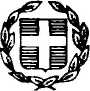 ΘΕΜΑ:  ΠΡΟΚΗΡΥΞΗ ΕΚΔΗΛΩΣΗΣ ΕΝΔΙΑΦΕΡΟΝΤΟΣ ΓΙΑ  ΗΜΕΡΗΣΙΑ ΕΚΔΡΟΜΗ ΣΤΟ ΡΕΘΥΜΝΟ.Ο Διευθυντής του ΓΕΛ Καστελλίου προκηρύσσει την εκδήλωση ενδιαφέροντος από τα ενδιαφερόμενα  ταξιδιωτικά γραφεία  για την ημερήσια εκπαιδευτική εκδρομή των μαθητών του ΓΕΛ Καστελλίου με λεωφορείο από το Καστέλλι στο Ρέθυμνο – Μουσείο Ελεύθερνας  και επιστροφή, την Παρασκευή 08/04/2022.Ο προβλεπόμενος αριθμός μαθητών είναι  80 και 5 συνοδοί, και το πρόγραμμα της εκδρομής θα έχει ως εξής:08:30  : Αναχώρηση από το Καστέλλι10:45  : Άφιξη στο Μουσείο Ελεύθερνας12:00  : Αναχώρηση από Μουσείο Ελεύθερνας με προορισμό το Ρέθυμνο12:45  : Άφιξη στο Ρέθυμνο17:30  : Αναχώρηση από το Ρέθυμνο για επιστροφή στο Καστέλλι19:30  : Άφιξη στο Καστέλλι     		Ζητείται η τελική συνολική τιμή με ΦΠΑ. Το λεωφορείο   θα πρέπει να διαθέτει όλες τις προβλεπόμενες από την κείμενη νομοθεσία προδιαγραφές και προϋποθέσεις ασφαλείας για μεταφορά  μαθητών (ζώνες ασφαλείας, έμπειρος οδηγός κ.λπ.).Οι προσφορές θα πρέπει να κατατεθούν μέχρι την Πέμπτη 24/03/2022  και ώρα 10:00 στο γραφείο του Διευθυντή  του ΓΕΛ Καστελλίου ή με email στο Σχολείο: mail@lyk-kastell.ira.sch.gr , όπου και θα γίνει η αποσφράγιση και η αξιολόγησή τους, για την επιλογή. 		Παρακαλούμε για τις δικές σας ενέργειες.                                                                                          					Ο Διευθυντής	Εμμανουήλ Μ. Θεοδωρομανωλάκης	       				M.Sc. Ηλεκτρολόγος Μηχανικός ΠΕ 83/86